GMINA SOMONINO                                                       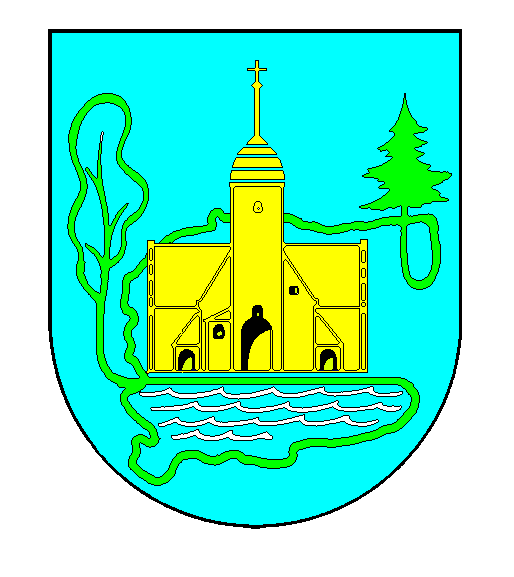 ul. Ceynowy 21, 83-314 Somonino, pow. Kartuzy, woj. PomorskieTel. (058) 684-11-21; Fax. (058) 684-11-44Somonino dnia 08.03.2021r.W3.271.2.01.2021.RS                                                                                                                                                                                                                                          ZAINTERESOWANI                                                                                                    /wszyscy/Dotyczy: „Opracowanie dokumentacji projektowej dróg gminnych”część 1 Przebudowa drogi wewnętrznej (część ul. Osiedlowej i ul. Na Osiedlu Mestwina ) w Somoninie (odcinek o długości ca 1100 mb). część 2 Budowa drogi gminnej Wyczechowo – Hopowo - DK20. Odcinek I Wyczechowo – Hopowo droga gminna nr 168003G (odcinek o długości ca 1400 mb).część 3Budowa drogi gminnej Wyczechowo – Hopowo - DK20. Odcinek II Hopowo – DK20 droga gminna nr 168003G (odcinek o długości ca 1200 mb)Zgodnie z art. 222 ust.4 ustawy pzp (Dz.U. z 2019, poz. 2019) Zamawiający informuje, że na realizację zamówienia zamierza przeznaczyć kwotę 150.000,- PLN brutto, w tym:- na część 1 – 50.000,- PLN- na część 2 – 50.000,- PLN- na część 3 – 50.000,- PLN                                                                                                                     Z poważaniem                                                                                                                       Wójt Gminy                                                                                                             /-/Marian Kowalewski